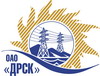 Открытое акционерное общество«Дальневосточная распределительная сетевая  компания»ПРОТОКОЛ ПЕРЕТОРЖКИПРЕДМЕТ ЗАКУПКИ: право заключения Договора на поставку продукции: «Аккумуляторные батареи» для нужд филиала ОАО «ДРСК» «Хабаровские электрические сети». Закупка№ 77, раздел 2.2.2Плановая стоимость закупки: 5 839 106,00 руб. без НДС.	ПРИСУТСТВОВАЛИ: два члена постоянно действующей Закупочной комиссии 2-го уровня. Информация о результатах вскрытия конвертов:Процедура переторжки была проведена в электронном сейфе ЭТП b2b-energo.Дата и время начала процедуры переторжки с предложениями участников:16:00 18.12.2013РЕШИЛИ:Утвердить протокол переторжки№ 64/МТПиР-Пг. Благовещенск________18.12. 2013 г.Наименование и адрес участникаЦена до переторжкиЦена после переторжкиООО "Ольдам" (115304 г. Москва, Кавказский бульвар, д. 29, корп. 1)Цена: 5 838 983,05 руб. (цена без НДС)Цена: 5 830 508,47 руб. (цена без НДС)ООО "МегаПром" (125414, г. Москва, ул. Сенежская, д. 6)Цена: 5 839 101,69 руб. (цена без НДС)Цена: 5 839 101,69 руб. (цена без НДС)Ответственный секретарьТехнический секретарь________________________________________________О.А. МоторинаГ.М. Терёшкина